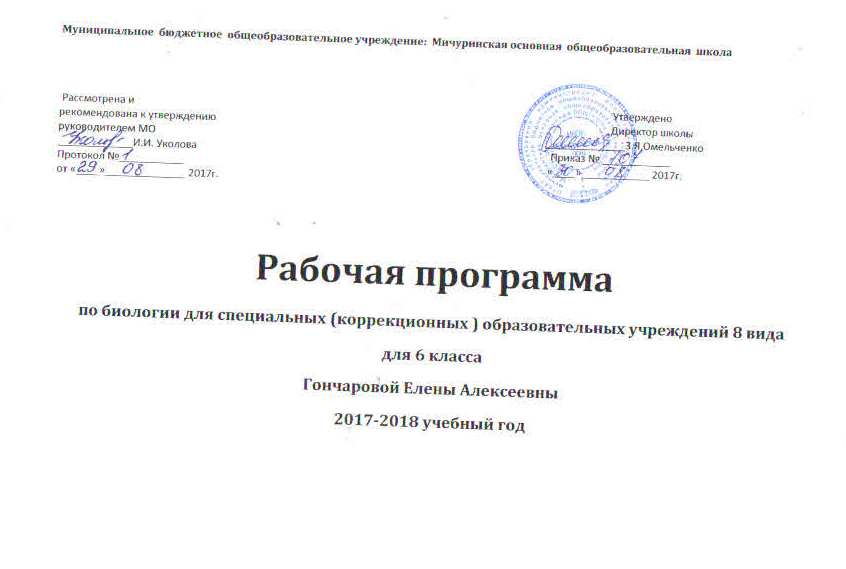 Пояснительная записка к рабочей программе1. Нормативно-правовая база.Рабочая программа по биологии составлена на основании следующих нормативно-правовых документов:Положения о рабочей программе педагога;Программы специальных (коррекционных) образовательных учреждений VIII вида. 5-9 классы,  под ред. В.В.Воронковой.- М.: «Владос», 2015г.;1. Сроки освоения программы: 1 год2. Объем учебного времени:  68 часовРежим занятий:  2 часа  в неделюФормы контроля: итоговая контрольная работа, текущий контроль, тесты.3. Основные цели и задачи предмета.Основными целями изучения биологии в  коррекционной школе являются: освоить знаний о живой природе и присущих ей закономерностях; строении, жизнедеятельности и средообразующей роли живых организмов; человеке как биосоциальном существе; роли биологической науки в практической деятельности людей; методах познания живой природы; овладеть умениями применять биологические знания для объяснения процессов и явлений живой природы, жизнедеятельности собственного организма; воспитывать позитивное ценностное отношение к живой природе, применять знания и умения в повседневной жизни для решения практических задач и обеспечения безопасности своей жизни: выращивания растений и животных; заботы о своем здоровье; Курс Основная цель обучения биологии в 6 классе специальной (коррекционной) общеобразовательной школы VIII вида предусматривает изучение элементарных сведений, доступных обучающимся с ОВЗ о   неживой природе, формирование представления о мире, который окружает человека.Для достижения поставленных целей изучения биологии в коррекционной  школе необходимо решение следующих практических задач:сообщение обучающимся знаний об основных элементах неживой природы (воде, воздухе, полезных ископаемых, почве);формирование правильного понимания таких природных явлений, как дождь, снег, ветер, туман, осень, зима, весна, лето в жизни растений и животных;экологическое воспитание (рассмотрение окружающей природы как комплекса условий, необходимых для жизни всех живых организмов), бережного отношения к природе; первоначальное ознакомление с приемами выращивания некоторых растений (комнатных и на школьном участке) и ухода за ними; с некоторыми животными, которых можно содержать дома или в школьном уголке природы;привитие навыков, способствующих сохранению и укреплению здоровья человека. Учебно-методическое обеспечениеМетод пособия (для учителя)Лифанова Т.М. Дидактические игры на уроках естествознания: Неживая природа. Пособие для педагогов. – М.: Издательство ГНОМ и Д, 2010.Содержание тем учебного курсаПрограмма 6 класса по биологии призвана дать обучающимся основные знания по неживой природе; сформировать представления о мире, который окружает человека. В процессе знакомства с неживой природой  у обучающихся развивается наблюдательность, речь и мышление, они учатся устанавливать простейшие причинно-следственные отношения и взаимозависимость живых организмов между собой и с неживой природой, взаимосвязь человека с живой и неживой природой, влияние на нее. Требования к уровню подготовки учащихся, обучающихся по данной программеУчащиеся  6 класса  должны знать:отличительные признаки твердых тел, жидкостей и газов;характерные признаки полезных ископаемых, песчаной и глинистой почвы;некоторые свойства твердых, жидких и газообразных тел на примере металлов, воды, воздуха;расширение при нагревании и сжатие при охлаждении способность к проведению тепла;текучесть воды и движение воздуха.Учащиеся должны уметь:обращаться с самым простым лабораторным оборудованием;определять температуру воды и воздуха;проводить несложную обработку почвы на пришкольном участке.Использовать приобретенные знания и умения в практической деятельности и повседневной жизни для:      элементарного оценивания уровня безопасности окружающей среды;адаптации к условиям проживания на своей территории;сохранения окружающей среды и социально-ответственного поведения в ней.ические правила.Учащиеся должны уметь:применять приобретенные знания о строении и функциях человеческого организма в повседневной жизни с целью сохранения и укрепления своего здоровья;соблюдать санитарно - гигиенические правила.Использовать приобретенные знания и умения в практической деятельности и повседневной жизни для:      элементарного оценивания уровня безопасности окружающей среды;адаптации к условиям проживания на своей территории;сохранения окружающей среды и социально-ответственного поведения в ней.Учебно-тематический план«Неживая природа», 6 класс№ п/пТемаКол-во часов№ уроков1Введение.31-32Вода154-183Воздух1519-334Полезные ископаемые2034-535Почва1354-666Повторение267-68№Программный материалКол-вочас.ДатаРегиональныйкомпонентКоррекционная работа по развитиюСловарь. Практическая работа. Форма проведения контроля знаний, умений учащихсяСодержание программного минимума знаний, умений, навыков учащихся1Введение (3 ч)Неживая и живая природа.1/104.09.2017г.зрительно- смыслового восприятияПрирода живая Природа неживаяОрганизмы. Явления.Знать, что называют природой, телами природы,  живые тела и неживые. Уметь отличать тела природы от тел, изготовленных человеком. 2Твердые тела, жидкости и газы.1/208.09.2017г.мыслительной деятельностиТела неживые: твердые, жидкие, газообразныеЗнать, какие неживые тела природы называют твердыми, жидкими, газообразными.Уметь отличать твердые тела от жидких  и  газообразных.3Для чего изучают природу.1/311.09.2017г.логического мышленияТест по теме: «Введение»Знать, почему люди раньше не могли хорошо использовать природу для улучшения своей жизни. Учить бережному отношению к природе.4Вода (15 ч)Вода в природе.1/415.09.2017г.Река Дон – природный водоем.связной речиОкеаны, моря, озера.Дождевая и талая вода.Болота.Знать,  где  в природе находится вода, ее значение.Уметь рассказывать о значении воды в природе.5Вода - жидкость1/518.09.2017г.мыслительной деятельности (анализ, сравнение)Жидкость. Непостоянство формы. Текучесть. Пр.р: Определение текучести водыЗнать свойства воды.Уметь объяснить, почему воду хранят в ведрах, банках, бочках.6Температура воды и ее измерение.1/622.09.2017г.устойчивости внимания, зрительной ориентацииТемпература. Термометр. Градус.Пр.р. Измерение температуры питьевой холодной воды, горячей и теплой воды, используемой для мытья посуды и других целей.Знать, что такое температура,  приборы для измерения  температуры воды.Уметь ими пользоваться.7Изменение уровня воды при  нагревании и охлаждении.1/725.09.2017г.осмысленного запоминанияДемонстрация опыта: Расширение воды при нагревании и сжатие при охлаждении.Знать, что вода при нагревании расширяется, а при охлаждении сжимается.Уметь объяснить эти свойства воды, приводя примеры из жизни.8Изменение состояния воды при замерзании. Лед – твердое тело.1/829.09.2017г.аналитико-синтетической деятельностиДемонстрация опыта: Расширение воды при замерзанииЗнать, что лед твердое тело, лед легче водыУметь объяснить, где в природе можно увидеть лед, как люди используют лед для своих нужд.9Превращение воды в пар. Кипение воды.1/9мыслительной деятельностиПар. Испарение. Кипение.Турбины. Электричество.Гейзеры.Знать условия, при которых вода превращается в пар.Уметь рассказывать  о применении этого свойства  в хозяйственной деятельности человека.10Три состояния воды в природе.1/1002.10.2017г.связной речи на основе наблюденийРоса. Иней. Круговорот воды в природе.Знать, в каких 3 состояниях находится вода в природе, как происходит круговорот воды в природе.Уметь по таблице рассказывать о круговороте воды в природе.11Вода – растворитель.1/1106.10.2017г.прочного запоминанияРастворенное состояние. Растворимые вещества. Растворитель.Демонстрация опыта: Растворение соли и сахара в воде.Знать, что вода способна растворять некоторые вещества.Уметь проводить опыты, доказывающие это свойство воды.12Водные растворы и их использование. Водные растворы в природе. 1/1209.10.2017г.Минеральная, питьевая  вода Ростовской областиконцентрации вниманияРаствор. Водный раствор. Минеральная. Морская. Питьевая.Демонстрация опыта: Выпаривание солей из питьевой, минеральной и морской воды.Знать, что называют  водным раствором, какие бывают растворы, где используют минеральную воду.Уметь приготовить  водный раствор, дополнять ответы товарищей.13Нерастворимые в воде  вещества.1/1313.10.2017г.мыслительных процессов: сравнения, анализаЗнать, что вещества, которые не растворяются в воде, называются нерастворимыми.Уметь сравнивать растворимые и нерастворимые вещества на опытах.14Чистая и мутная вода.1/1416.10.2017г.осмысленного запоминания.Мутная. Чистая.Демонстрация опыта: Очистка мутной воды.Знать, как мутную воду сделать чистой. Уметь сравнивать воду чистую и мутную.15Питьевая вода1/1520.10.2017гцелостного восприятияПитьеваяЗнать, какую воду называют питьевой.Уметь объяснять, почему водопроводную воду не только очищают, но и обеззараживают.16Экскурсия на водоем.1/1623.10.2017г.связной речи на основе наблюденийПр.р. Определение чистоты воды в Уйском пруду.Знать, как можно определить чистоту воды.Уметь определять чистоту воды практическим путем.17Учет и использование воды в  быту, промышленности и сельском хозяйстве. Охрана воды.1/1727.10.2017г.Охрана водоемов в Ростовской области.связной речи на основе наблюденийДождевальные установки. Опреснение. Очистные сооружения.Знать,  где используется вода.Уметь пересказывать с опорой на план.18Что мы узнали о воде.2 четверть1/1810.11.2017г.прочного запоминанияВыполнение тестовых заданий по теме: «Вода».Знать, что вода – ценнейший минерал на Земле.Уметь рассказывать о воде, дополнять ответы  товарищей19Воздух (15 ч)Воздух в природе.1/1913.11.2017г.мыслительных процессов: сравнения, анализаГазообразное тело.Знать свойства воздуха: прозрачность, бесцветность, упругость.Уметь отличать газообразное тело от жидкого.20Воздух занимает место.1\2017.11.2017г.прочного запоминания.Демонстрация опыта: 1. Обнаружение воздуха в пористых телах (сахар, сухарь, уголь, почва)2. Объем воздуха, в какой- либо емкости.Знать, что воздух занимает место и как это доказать.Уметь рассказывать о том, как человек использует это свойство воздуха.21Воздух сжимаем и упруг.1/2120.11.2017г.пространственной ориентацииУпругость. Сжатый воздухДемонстрация опыта: Упругость воздуха.Знать, где применяется сжатый воздух.Уметь объяснить это свойство воздуха при проведении опыта.22Воздух – плохой проводник тепла.1/2224.11.2017г.логического мышленияДемонстрация опыта: Воздух плохой проводник тепла.Знать, что воздух  плохо проводит  тепло.Уметь объяснить, где применяется  это свойство воздуха.23Расширение воздуха при нагревании и сжатие при охлаждении.1/2327.11.2017г.умения устанавливать  причинно-следственные связи.Демонстрация опыта: Расширение воздуха при нагревании и сжатие при охлаждении.Знать, что при нагревании воздух расширяется, а при охлаждении сжимается.Уметь объяснить, где это свойство воздуха применяется в быту.24Теплый воздух легче холодного.1/2401.12.2017г.зрительного и слухового восприятия.Пр.р. 1.Движение воздуха из теплой комнаты в холодную и холодного – в теплую (циркуляция). 2. Наблюдение за отклонением пламени свечи.Знать, что  теплый воздух легче холодного: теплый воздух поднимается вверх, а тяжелый холодный опускается вниз;  как в природе образуется ветер, как человек использует силу ветра.Уметь  объяснить, почему в безветренную погоду дым из трубы поднимается вверх.25Движение воздуха в природе1/2504.12.устойчивости внимания, зрительной ориентацииЗнать, почему в природе воздух находится в постоянном движении.Уметь объяснять, что такое ветер и как человек использует силу ветра.26Состав воздуха. Кислород.1/2608.12.2017г.умения работать с  опорным текстом учебникаСмесь газов. Кислород. Углекислый газ. Азот. Водяной пар.Знать из каких газов состоит  воздух, свойства кислорода.Уметь объяснить, почему люди не могут жить без кислорода, почему во время перемены нужно проветривать комнату.27Значение кислорода в природе и жизни человека.1/2711.12.2017г.прочного запоминанияЗнать, где применяется кислород в медицинеУметь объяснить, почему люди не могут жить без кислорода, почему кислород нужен для дыхания растений и животных28Углекислый газ.1/2815.12.2017г.зрительного восприятияЗнать свойства углекислого газа.Уметь рассказать  о том, как можно получить углекислый газ.29Применение углекислого газа. 1/2918.12.2017г.прочного запоминанияЗнать, где применяется углекислый газ. Уметь рассказать  о том, как можно применять углекислый газ.30Значение воздуха.1/3022.12.2017г.памяти на основе запоминанияЗнать, как человек использует воздух, учитывая его свойства.Уметь рассказывать о применении воздуха человеком. 31Чистый и загрязненный воздух. 1/3125.12.2017г.распределения внимания, выделение главногоОзеленениеЗнать, какой воздух называется чистым, а какой загрязненным, почему нужны зеленые насажденияУметь объяснить, почему в помещениях нужно регулярно делать влажную уборку.32Охрана воздуха.3 четверть1/3229.12.2017гОхрана воздуха в Ростовской области.памяти на основе запоминанияЗнать, почему воздух нужно охранять от загрязненияУметь рассказывать по плану.33Что мы узнали о воздухе.1/3312.01.2018г.устойчивости внимания, зрительной ориентацииТест по теме: «Воздух».Знать свойства газообразных тел и  где они применяютсяУметь объяснять применение кислорода в промышленности, медицине.34Полезные ископаемые (20 ч)Разнообразие полезных ископаемых.1/3415.01.2018г.прочного запоминанияПолезные ископаемые.Пр.р. Работа с физической картойЗнать,  что называют полезными ископаемыми, их места залегания.Уметь находить на карте по условным знакам места залегания полезных ископаемых.35Полезные  ископаемые, используемые в  строительстве1/3519.01.2017г.Строительное сырье нашей областиориентировки в пространствеКирпичи. Цементные бруски, плиты. Стекло. Гранит. Мрамор. Мел. Песок. Кварцевый. Глина.Пр.р. Рассматривание образцов в коллекции.Знать полезные ископаемые, которые  используются в строительстве: гранит, известняк, песок и глина; внешний вид и свойства.Уметь отвечать на поставленные вопросы36Гранит.1/3622.01.2018г.умения находить ответы на вопросы  в учебнике.Гранит.Полированный.Пр.р. Работа с коллекцией.Знать свойства гранита, способ добычи и использование человеком.Уметь рассказывать о добыче гранита и его использовании37Известняки.1/3726.01.2018г.прочного запоминанияОбыкновенный известняк.Мел. Мрамор.Пр.р. Работа с коллекцией.Знать свойства известняка, его образование, способ добычи и использование человеком.Уметь рассказывать об образовании известняков, добыче и использовании38Песок и глина.1/3829.01.2018г.умения давать полные ответы на вопросы.Песок. Песчинки. Кварцевый. Глина. Знать свойства песка и глины, способ добычи и использование человеком.Уметь рассказывать о добыче и его использовании песка и глины.39Горючие полезные ископаемые.1/3902.02.2018г.Горючие полезные ископаемые Ростовской областизрительного и слухового восприятияГорючие. Торф. Каменный уголь. Природный газ.Пр.р. Рассматривание образцов в коллекции.Знать, какие полезные ископаемые относятся к горючим.Уметь рассказывать о них по плану.40Торф.1/4005.02.2018г.прочного запоминанияТорфяные болота.Пр.р. Работа с коллекцией.Знать свойства торфа, его образование, способ добычи и использование человеком.Уметь рассказывать об образовании торфа, добыче и его использовании41Каменный уголь.1/4109.02.2018г.зрительного и слухового восприятияКаменный уголь: антрацит, обыкновенный каменный уголь, бурый уголь.Каменноугольная смола. Кокс. Светильный газ.Пр.р. Работа с коллекциейЗнать, как образовался каменный уголь, виды каменного угля.Уметь рассказывать по плану о добыче каменного угля.42Нефть.1/4212.02.2018г.точного запоминания.Нефтяные вышки, скважины.Пр.р. Работа с коллекциейЗнать, где в природе встречается нефть, свойства нефти, продукты переработки.Уметь рассказывать по плану о продуктах получаемых из нефти43Природный газ.1/4316.02.2018глогического мышления.Природный газ.Знать, где в природе встречается природный газ, свойства природного газа. Правила обращения с природным газом.Уметь рассказывать о применении природного газа в быту.44Полезные ископаемые,  используемые для получения минеральных удобрений.1/4419.02.2018г.логического мышленияМинеральные соли. Минеральные удобрения.Пр.р. Рассматривание образцов в коллекцииЗнать, какое значение имеют минеральные соли в жизни растений.Уметь рассказывать по плану о применении удобрений в хозяйствах.45Калийная соль.1/4526.02.2018г.зрительно-смыслового восприятия Калийная соль.Пр.р. Работа с коллекциейЗнать свойства, способ добычи, применение человеком.Уметь рассказывать о свойствах калийной соли, находить и узнавать среди других  солей в коллекциях46Фосфориты.1/4602.03.2018г.умения выделять главноеФосфориты. СуперфосфатПр.р. Работа с коллекциейЗнать свойства,  растворимость, способ добычи, использование человеком.Уметь рассказывать о значении фосфоритов.47Полезные ископаемые, используемые для получения металлов.1/4705.03.2018г.Рудные полезные ископаемые Ростовской области.логического мышленияМеталлы. Сплавы.Пр.р. Рассматривание образцов в коллекции.Знать, какие предметы окружающие нас сделаны из железа, внешний вид и свойства рудыУметь рассказывать по плану.48Железные руды.1/4812.03.2018г.устойчивости внимания и зрительной ориентации.Железные руды. Магнитный железняк. Красный и бурый железняк. Рудники.Пр.р. Работа с коллекциейЗнать, какие железные руды встречаются в природе, их свойства.Уметь на картах находить по условному знаку месторождения железных руд, показывать их, находить руды в коллекциях.49Черные металлы. Чугун.1/4916.03.2018г.связной речи на основе наблюденийЧерные металлы. Домны. Чугун.Пр.р. Работа с коллекциейЗнать черные металлы, их свойства и способы получения.Уметь рассказывать о способах получения металлов.50Медная и алюминиевая руды.1/5019.03.2018г.зрительно-смыслового восприятия.Медный колчедан. Бокситы. Цветные металлы. Алюминий. Медь. Олово.Пр.р. Работа с коллекциейЗнать  медную руду - медный колчедан, и алюминиевую руду – боксит. Уметь рассказывать о них по плану.51Распознавание черных  и цветных металлов по образцам.1/5123.03.2018г.мышления и зрительной ориентацииПр.р. Распознавание металлов по образцам коллекции.Знать отличие металлов от других полезных ископаемых.Уметь находить среди других полезных ископаемых в коллекции  руд.52Экскурсия (виртуальная) к местам добычи и переработки полезных ископаемых.1/5202.04.2018г.Полезные ископаемые Ростовской области.связной речи на основе наблюденийЗнать, какие полезные ископаемые добываются в нашей местности.Уметь рассказывать о  добыче и применении.53Что мы узнали о полезных ископаемых.1/5306.04.2018г.устойчивости внимания, зрительной ориентацииТест по теме: «Полезные ископаемые»Знать,  что называют полезными ископаемыми, их места залегания, способы добычи и применение человеком.Уметь находить на карте по условным знакам места залегания полезных ископаемых, рассказывать о них по плану.54Почва (13 ч)Что называют почвой.1\5409.04.2018г.концентрации внимания.Плодородие.Знать, как образуется почва, ее основное свойство – плодородие.Уметь рассказывать об образовании почвы, о ее плодородии.55Состав почвы.1/5513.04.2018г.связной речи на основе наблюденийДемонстрация опыта: Выделение воды и воздуха из почвы.Знать состав почвы, образование перегноя.Уметь объяснять зависимость цвета почвы от её состава.56Перегной – органическая часть почвы.1\5616.04.2018г.целостного восприятияЗнать, почему почва имеет темный цвет.Уметь объяснить, почему почва, в которой содержится много перегноя, имеет много воздуха и воды.57Песок, глина и  минеральные соли – минеральная часть почвы.1\5720.04.2018г.мыслительной деятельности (анализ, сравнение)Неорганическая.Демонстрация опытов: 1.Обнаружение в почве песка и глины.2. Выпаривание минеральных веществ из водной вытяжки.Знать состав почвы.Уметь объяснить, от чего зависит цвет почвы.58Виды почв.1/5823.04.2018г.умения устанавливать причинно-следственные связи.Пр. р.: Различие песчаных и глинистых почв.Знать виды почв (песчаные, глинистые), их свойства.Уметь определять песчаные и глинистые почвы.59Водные свойства песчаных и глинистых почв.1\5927.04.2018г.зрительно-смыслового восприятия.Демонстрация опыта: Определение способности песчаных и глинистых почв впитывать воду и пропускать её.Знать, как вода проходит через песчаные и глинистые почвы; почему вода в верхние слои лучше поднимается в уплотненной почве и хуже в рыхлой. Уметь рассказывать о применении этих свойств почвы в растениеводстве.60Местные типы почв. Экскурсия1/6028.04.2018г.Почвы родного края.  мыслительной деятельностиЭкскурсия к почвенным обнажениям.Пр.р. Определение типа почвы на пришкольном участке.Знать типы почв родного края (песчаные, глинистые), их свойства.Уметь давать краткую характеристику почв.61Обработка почвы (весенняя и осенняя).1/614.05.2018г.целостного восприятия.Предпосевная. Лущение.Знать распространенные виды весенней (предпосевной) и осенней (основной) обработки почвы: вспашка и боронование, лущение и удобрение.Уметь рассказывать о значении обработки почвы. 6263Практическая работа «Обработка почвы на пришкольном участке»2/62, 637.0511.05.2018г.распределения внимания.Практическая работа: Обработка почвы на школьном  учебно-опытном участке: вскапывание и боронование лопатой и граблями, вскапывание приствольных кругов деревьев и кустарников, рыхление почвыЗнать виды обработки почвы лопатой, граблями, мотыгой.Уметь применять теоретические знания на практике.64Значение почвы  для народного хозяйства1/6414.05.2018г.целостного восприятия.Знать, какую роль играет та или иная почва на развитие  отраслей народного хозяйства.Уметь об этом рассказывать по плану.65Экологические проблемы, связанные с загрязнением почвы. Пути их решения.1/6518.05.2017г.Охрана почв родного края.прочного запоминанияЗнать, какую роль играет та или иная почва на развитие  отраслей народного хозяйства,  для чего  нужно охранять почву.Уметь об этом рассказывать по плану.66Что мы узнали о почве.1/6621.05.2017г.устойчивости вниманияТест по теме: «Почва».Знать, что такое почва, ее состав, виды, способы обработки, как охранять почву от загрязнения.Уметь рассказывать и применять на практике теоретические знания.6768Повторение.2/67, 6828.05.30.05.2018г.логического мышления, пространственной ориентацииЗнать, почему человек должен изучать неживую природу и много о ней знать.Уметь рассказывать о изученном и применять знания на практике.